Geography – Year 1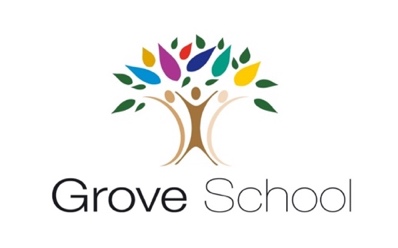 Spring 1 – Where in the world is our class bear?IMAGES!Monsoon image       continents world map        Antartica                African desert            In geography I have already learnt:To draw and label a sketch map.To use words: near and far, up and down, left and right.To name and locate the four countries and capital cities of the United Kingdom.To identify seasonal weather patterns in the UK.To locate the UK on a world map.Scotland, Edinburgh, Wales, Cardiff, England, London, Birmingham, Northern Ireland, Belfast, United Kingdom, map, left, right, winter, spring, summer, autumn, rain, wind, sun, cloud, snow, ice, storm, hail, wet.Locational KnowledgeI can name and locate the 7 continents and 5 oceans of the world.I can locate a country on all the continents (excluding Antarctica)Physical geographyI can talk about the weather in India, Pakistan or Bangladesh.Fieldwork skillsI can use directional language such as near and far, up and down, left and right, forwards and backwards.I can label the oceans on a world map.I understand that a photo or video is a record of what has been seen or heard.I can use comparative language such as bigger or smaller.New geography words:hot, cold, warm, dry, monsoonglobe, continent, country, ocean, Europe, Asia, Africa, North America, South America, Australasia, Antarctica, Atlantic Ocean, Arctic Ocean, Indian Ocean, Pacific Ocean, Southern Ocean, Spain, Pakistan, Bangladesh, India, Somalia, Nigeria, USA, Brazil, Australia.